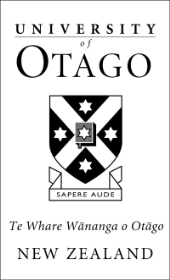 Memorandum / ManatuThe Tertiary Education Commission has advised a funding round for CoREs in 2013 with the following due dates:Expression of Interest due 30 September 2013Full proposals due 29 November 2013The University of Otago is running an internal Expression of Interest round to identify interested researchers/research Centres so that appropriate support can be allocated to assist with applications.These EoIs will be considered by the Research Committee at their July meeting as the initial stage of discussion to refine the number and focus of the applications that are submitted.  It is expected that only a small number of new CoRE bids will be submitted by the University (circa 2-4), in addition to support we will provide for existing CoREs to which we strongly contribute.If you wish to submit a new CoRE bid, you must seek agreement of your Dean/PVC, and submit the Expression of Interest using the Otago CoRE Expression of Interest template by 12 pm, 3 July 2013. CoRE bids led by other UniversitiesIf you are asked to support CoRE bids led by other universities, please seek the guidance of the Dean/PVC before agreeing to provide support. The exception is researchers who are members of existing CoREs and to which the University of Otago is a formal partner.INTERNAL EXPRESSION OF INTEREST DUE: 12 PM 3 JULY 2013.Send an electronic copy in Word Format to: Mrs Fiona Seaton, Research Committee Administrator (fiona.seaton@otago.ac.nz)Professor Richard BlaikieDeputy Vice-Chancellor, Research and EnterpriseCENTRES OF RESEARCH EXCELLENCE - EXPRESSION OF INTEREST 2013{delete instructions when submitting—keep submission to two pages}University of Otago Internal Expression of Interest OnlyDue Date: 12 pm, 3 July 2013 Send an electronic copy in Word Format to: Mrs Fiona Seaton, Research Committee Administrator (fiona.seaton@otago.ac.nz)CONTACT PERSON:  Name, Department, email addressTITLE OF CENTRE OF RESEARCH EXCELLENCEABSTRACTDescribe in up to 300 words the nature of the proposed Centre and its vision in plain English suitable for a general audienceALIGNMENT TO GOVERNMENT GOALS AND OBJECTIVES FOR CoREs“CoREs are inter-institutional research networks, with researchers working together on commonly agreed work programmes. CoREs focus on the development of human capital, so they undertake outreach activities (for example, within the wider education system). CoREs make a contribution to national development and focus on the impact of their research.  The Fund provides an incentive for researchers to concentrate resources and collaborate across institutions to produce world-class research relevant to New Zealand.  CoRE research is to be:strategically focused (ie provides specific benefit for New Zealand)of excellent qualitytransferable (ie increases skills development).”Describe in up to 300 words how the proposed Centre addresses the current goals and objectives for the Centres of Research Excellence scheme (note that these are currently under review—expectations are that they will remain unchanged but the relative emphasis of the three areas may change).ALIGNMENT OR OVERLAP WITH EXISTING CoREsWhich existing CoRE(s) does this Centre overlap most strongly with?  What CoRE(s) does it strongly align to?KEY PERSONNELProvide names and affiliations of potential key personnel (indicative only—an exhaustive list is not required at this stage, only names of key Principal Investigators)PARTNER ORGANISATIONSName of Partner Organisations (indicative only)To / Ki a:PVCs for Distribution to HoDsFrom / Nā:Professor Richard BlaikieDeputy Vice-Chancellor (Research and Enterprise)cc / He kape mā:Research Committee, Associate Deans Research, Directors Research Offices, Mrs Fiona Seaton, Dr Katharina RuckstuhlDate / Te rā:Monday 10 June 2013Re / Te Kaupapa:Centres of Research Excellence (CoRE) Funding Round 2013/14